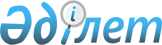 О внесении изменений в решение Мугалжарского районного маслихата от 6 января 2020 года № 386 "Об утверждении бюджета города Кандыагаш на 2020-2022 годы"
					
			С истёкшим сроком
			
			
		
					Решение Мугалжарского районного маслихата Актюбинской области от 25 августа 2020 года № 479. Зарегистрировано Департаментом юстиции Актюбинской области 4 сентября 2020 года № 7396. Прекращено действие в связи с истечением срока
      В соответствии со статьей 109-1 Бюджетного кодекса Республики Казахстан от 4 декабря 2008 года, статьей 6 Закона Республики Казахстан от 23 января 2001 года "О местном государственном управлении и самоуправлении в Республике Казахстан", Мугалжарский районный маслихат РЕШИЛ:
      Внести в решение Мугалжарского районного маслихата от 6 января 2020 года № 386 "Об утверждении бюджета города Кандыагаш на 2020-2022 годы" (зарегистрированное в Реестре государственной регистрации нормативных правовых актов № 6698, опубликованное 20 января 2020 года в эталонном контрольном банке нормативных правовых актов Республики Казахстан в электронном виде) следующие изменения:
      в пункте 1:
      в подпункте 1):
      доходы – цифры "711 869,0" заменить цифрами "722 826,0";
      поступления трансфертов – 615 369,0 заменить цифрами "626 326,0";
      в подпункте 2):
      затраты – цифры "1 161 859,5" заменить цифрами "1 172 816,5".
      2. Приложение 1 к указанному решению изложить в новой редакции согласно приложению к настоящему решению.
      3. Государственному учреждению "Аппарат маслихата Мугалжарского района" в установленном законодательном порядке обеспечить государственную регистрацию настоящего решения в Департаменте юстиции Актюбинской области.
      4. Настоящее решение вводится в действие с 1 января 2020 года. Бюджет города Кандыагаш на 2020 год 
					© 2012. РГП на ПХВ «Институт законодательства и правовой информации Республики Казахстан» Министерства юстиции Республики Казахстан
				
      Председатель сессии Мугалжарского районного маслихата

      А. Жукашев

      Cекретарь Мугалжарского районного маслихата

      Р. Мусенова
Приложение к решениюМугалжарского районного маслихатаот 25 августа 2020 года № 479Приложение 1 к решениюМугалжарского районного маслихатаот 6 января 2020 года № 386
категория
класс
подкласс
наименование
наименование
сумма (тысяч тенге)
1. ДОХОДЫ
1. ДОХОДЫ
722 826,0
1
НАЛОГОВЫЕ ПОСТУПЛЕНИЯ
НАЛОГОВЫЕ ПОСТУПЛЕНИЯ
96 500,0
01
Подоходный налог
Подоходный налог
36 491,0
2
Индивидуальный подоходный налог
Индивидуальный подоходный налог
36 491,0
04
Налоги на собственность
Налоги на собственность
60 009,0
1
Налоги на имущество
Налоги на имущество
5 277,0
3
Земельный налог
Земельный налог
3 703,0
4
Налог на транспортные средства
Налог на транспортные средства
51 029,0
4
Поступления трансфертов
Поступления трансфертов
626 326,0
02
Трансферты, из вышестоящих органов государственного управления
Трансферты, из вышестоящих органов государственного управления
 626 326,0
3
Трансферты из районного (города областного значения) бюджета
Трансферты из районного (города областного значения) бюджета
 626 326,0
функциональная группа
функциональная подгруппа
администратор бюджетных программ
программа
наименование
сумма (тысяч тенге)
ІІ. ЗАТРАТЫ 
1 172 816,5
01
Государственные услуги общего характера
57 750,2
1
Представительные, исполнительные и другие органы, выполняющие общие функции государственного управления
57 750,2
124
Аппарат акима города районного значения, села, поселка, сельского округа
57 750,2
001
Услуги по обеспечению деятельности акима города, города районного значения, села, поселка, сельского округа
57 750,2
04
Образование
551 433,0
1
Дошкольное воспитание и обучение
551 433,0
124
Аппарат акима города районного значения, села, поселка, сельского округа
551 433,0
004
Дошкольное воспитание и обучение и организация медицинского обслуживания в организациях дошкольного воспитания и обучения
360 585,0
041
Реализация государственного образовательного заказа в дошкольных организациях образования
190 848,0
07
Жилищно-коммунальное хозяйство
522 933,0
3
Благоустройство населенных пунктов
522 933,0
124
Аппарат акима города районного значения, села, поселка, сельского округа
522 933,0
008
Освещение улиц в населенных пунктах
91 587,0
009
Обеспечение санитарии населенных пунктов
22 660,0
010
Содержание мест захоронений и погребение безродных
55,0
011
Благоустройство и озеленение населенных пунктов
408 631,0
12
Транспорт и коммуникации
40 700,0
1
Автомобильный транспорт
40 700,0
124
Аппарат акима города районного значения, села, поселка, сельского округа
40 700,0
013
Обеспечение функционирования автомобильных дорог в городах районного значения, селах, поселках, сельских округах
35 700,0
045
Капитальный и средний ремонт автомобильных дорог в городах районного значения, селах, поселках, сельских округах
5 000,0
15
Трансферт
0,3
1
Трансферт
0,3
124
Аппарат акима города районного значения, поселка, села, сельского округа
0,3
048
Возврат неиспользованных (недоиспользованных) целевых трансфертов
0,3
V. Дефицит (профицит) бюджета
- 449 990,5
VI. Финансирование дефицита (использование профицита) бюджета
449 990,5
7
Поступление займов
408 525,0
01
Внутренний государственный займ
408 525,0
2
Договоры займа
408 525,0
04
Займы, получаемые аппаратам акима города районного значения, села, поселка, сельского округа
408 525,0
8
Используемые остатки бюджетных средств
41 465,5
01
Остатки бюджетных средств
41 465,5
1
Свободные остатки бюджетных средств
41 465,5
01
Свободные остатки бюджетных средств
41 465,5